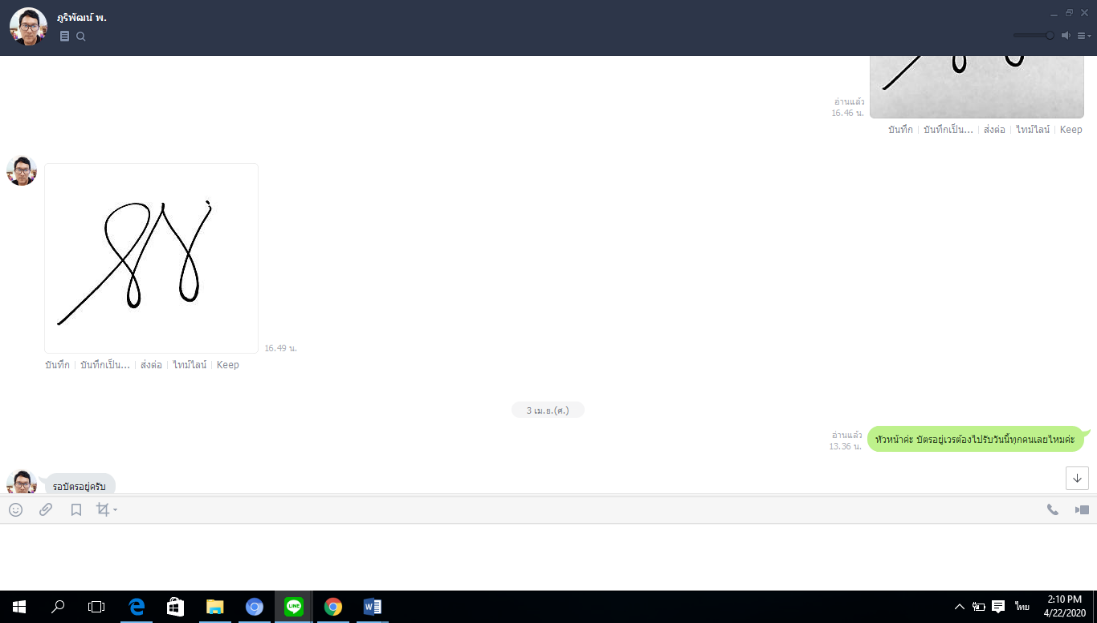            						   	(นางสาวสุมาลี  ทองดี)          		        	      					        ผู้ช่วยเลขานุการคณะกรรมการ	                       						ประจำคณะมนุษยศาสตร์และสังคมศาสตร์                               						            ผู้จดรายงานการประชุม           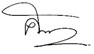                                                                                  (อาจารย์ศิรินทร์ญา  เปียกลิ่น)                                                                  	    กรรมการและเลขานุการคณะกรรมการ ประจำคณะมนุษยศาสตร์และสังคมศาสตร์                                                                                            ผู้ตรวจรายงานการประชุมสรุปมติย่อการประชุมคณะกรรมการประจำคณะมนุษยศาสตร์และสังคมศาสตร์สมัยวิสามัญ ครั้งที่ ๒/๒๕๖๕วันพฤหัสบดีที่ ๒๖ พฤษภาคม พ.ศ. ๒๕๖๕ เวลา ๑๓.๐๐ – ๑๓.๕๐ น.ณ ห้องประชุมไพโรจน์ อินทรศิริสวัสดิ์ (๑๓๒๒๐) คณะมนุษยศาสตร์และสังคมศาสตร์ มหาวิทยาลัยทักษิณสรุปมติย่อการประชุมคณะกรรมการประจำคณะมนุษยศาสตร์และสังคมศาสตร์สมัยวิสามัญ ครั้งที่ ๒/๒๕๖๕วันพฤหัสบดีที่ ๒๖ พฤษภาคม พ.ศ. ๒๕๖๕ เวลา ๑๓.๐๐ – ๑๓.๕๐ น.ณ ห้องประชุมไพโรจน์ อินทรศิริสวัสดิ์ (๑๓๒๒๐) คณะมนุษยศาสตร์และสังคมศาสตร์ มหาวิทยาลัยทักษิณสรุปมติย่อการประชุมคณะกรรมการประจำคณะมนุษยศาสตร์และสังคมศาสตร์สมัยวิสามัญ ครั้งที่ ๒/๒๕๖๕วันพฤหัสบดีที่ ๒๖ พฤษภาคม พ.ศ. ๒๕๖๕ เวลา ๑๓.๐๐ – ๑๓.๕๐ น.ณ ห้องประชุมไพโรจน์ อินทรศิริสวัสดิ์ (๑๓๒๒๐) คณะมนุษยศาสตร์และสังคมศาสตร์ มหาวิทยาลัยทักษิณวาระที่เรื่อง ความเห็นโดยย่อ/มติ ๑เรื่องแจ้งเพื่อทราบ๑.๑  เรื่อง แจ้งเพื่อทราบจากประธาน (ผู้ช่วยศาสตราจารย์ ดร.ปาริฉัตร  ตู้ดำ) แจ้งเรื่องเพื่อทราบ ดังนี้๑.๑.๑  กำหนดการเปิดเรียน ประจำภาคเรียนที่ ๑ ปีการศึกษา ๒๕๖๕มติ: คณะกรรมการประจำคณะฯ รับทราบ๑.๑.๒  การจัดโครงการทบทวนแผนพัฒนาคณะ แปลงแผนสู่การปฏิบัติและจัดทำแผนปฏิบัติการ ประจำปี พ.ศ. ๒๕๖๖มติ: คณะกรรมการประจำคณะฯ รับทราบ๑.๒  เรื่อง แจ้งเพื่อทราบจากกรรมการ๑.๒.๑ รองคณบดีฝ่ายบริหารและการวางแผน (อาจารย์ศิรินทร์ญา เปียกลิ่น) แจ้งเรื่องเพื่อทราบ ดังนี้-ไม่มี- ๑.๒.๒  รองคณบดีฝ่ายวิชาการและวิจัย (อาจารย์ ดร.ปรียารัตน์ เชาวลิตประพันธ์) แจ้งเรื่องเพื่อทราบ ดังนี้	-ไม่มี-๑.๒.๓ ผู้ช่วยคณบดีฝ่ายบริการวิชาการและวิเทศสัมพันธ์ (อาจารย์ ดร.ลัญชุกรณ์ ศรีวิมล) แจ้งเรื่องเพื่อทราบ ดังนี้-ไม่มี-๑.๒.๔ ผู้ช่วยคณบดีฝ่ายพัฒนานิสิตและสื่อสารองค์กร (ผู้ช่วยศาสตราจารย์เสริมศักดิ์ ขุนพล) แจ้งเรื่องเพื่อทราบ ดังนี้-ไม่มี-๑.๒.๕ ผู้ช่วยคณบดีฝ่ายประกันคุณภาพการศึกษา (ผู้ช่วยศาสตราจารย์ ดร.คุณัชญ์ สมชนะกิจ) แจ้งเรื่องเพื่อทราบ ดังนี้๑.๒.๕.๑  แจ้งแผนการประเมินคุณภาพการศึกษาภายใน มหาวิทยาลัยทักษิณ ปีการศึกษา ๒๕๖๔ มติ: คณะกรรมการประจำคณะฯ รับทราบ๑.๒.๖ กรรมการ แจ้งเรื่องเพื่อทราบ ดังนี้-ไม่มี-๒เรื่อง  พิจารณารับรองรายงานการประชุม-ไม่มี- ๓เรื่อง  สืบเนื่อง -ไม่มี-๔เรื่อง พิจารณา๔.๑  พิจารณาการขอแก้ไขระดับขั้น ประจำภาคเรียนที่ ๒ ปีการศึกษา ๒๕๖๔มติ: เห็นชอบการขอแก้ไขระดับขั้น ประจำภาคเรียนที่ ๒ ปีการศึกษา ๒๕๖๔ ของ อาจารย์ Tata Kwawi Mbinglo ในรายวิชา ๐๑๑๕๑๑๑ การพูดเพื่อการสื่อสารในชีวิตประจำวัน กลุ่ม S103 ให้แก่นิสิตำ จำนวน ๒ คน มอบงานวิชาการดำเนินการในส่วนที่เกี่ยวข้องต่อไป     ๔.๒  พิจารณาการขอย้ายคณะของนิสิตมติ: คณะกรรมการประจำคณะฯ เห็นชอบ มอบงานวิชาการดำเนินการในส่วนที่เกี่ยวข้องต่อไป๔.๓  พิจารณาการเสนอแต่งตั้งอาจารย์พิเศษ ประจำภาคเรียนที่ ๑ ปีการศึกษา ๒๕๖๕ มติ: คณะกรรมการประจำคณะฯ เห็นชอบการเสนอแต่งตั้ง นางสาวฮุสนา หะยีวาจิ เป็นอาจารย์พิเศษ ประจำภาคเรียนที่ ๑ ปีการศึกษา ๒๕๖๕ เพื่อสอนรายวิชาของหลักสูตรศิลปศาสตรบัณฑิต (ภาษาจีน) จำนวน ๒ รายวิชา ๔ กลุ่ม มอบงานวิชาการดำเนินการในส่วนที่เกี่ยวข้องต่อไป๔.๔ พิจารณาการจัดสรรงบประมาณเงินรายได้ ปีงบประมาณ พ.ศ. ๒๕๖๖ คณะมนุษยศาสตร์และสังคมศาสตร์ มหาวิทยาลัยทักษิณมติ: คณะกรรมการประจำคณะฯ เห็นชอบให้หักงบประมาณไว้ที่คณะ เพิ่มอีกร้อยละ ๕ เพื่อเป็นค่าใช้จ่ายในการให้คณาจารย์ไปพัฒนาตนเอง มอบงานแผนและงบประมาณดำเนินการในส่วนที่เกี่ยวข้องต่อไป๕เรื่อง อื่น ๆ -ไม่มี-